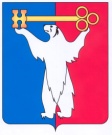 АДМИНИСТРАЦИЯ ГОРОДА НОРИЛЬСКАКРАСНОЯРСКОГО КРАЯПОСТАНОВЛЕНИЕ22.09.2017	                                        г. Норильск		             	          № 373О внесении изменений в постановление Администрации города Норильска 
от 30.06.2015 № 337 В соответствии с Решением Норильского городского Совета депутатов 
от 20.05.2015 № 24/4-540 «О внесении изменений и дополнений в Устав муниципального образования город Норильск»,ПОСТАНОВЛЯЮ:Внести в Порядок формирования проекта бюджета муниципального образования город Норильск на очередной финансовый год и плановый период, утвержденный постановлением Администрации города Норильска от 30.06.2015 
№ 337 (далее – Порядок), следующие изменения: По всему тексту Порядка слова «Руководитель Администрации» в соответствующих падежах заменить словом «Глава» в соответствующих падежах.Внести в График мероприятий по разработке проекта бюджета муниципального образования город Норильск на очередной финансовый год и плановый период, утвержденный постановлением Администрации города Норильска от 30.06.2015 № 337 (далее – График), следующие изменения:По всему тексту Графика слова «Руководитель Администрации» в соответствующих падежах заменить словом «Глава» в соответствующих падежах.3. Разместить настоящее постановление на официальном сайте муниципального образования город Норильск.Глава города Норильска	                                                                         Р.В. Ахметчин